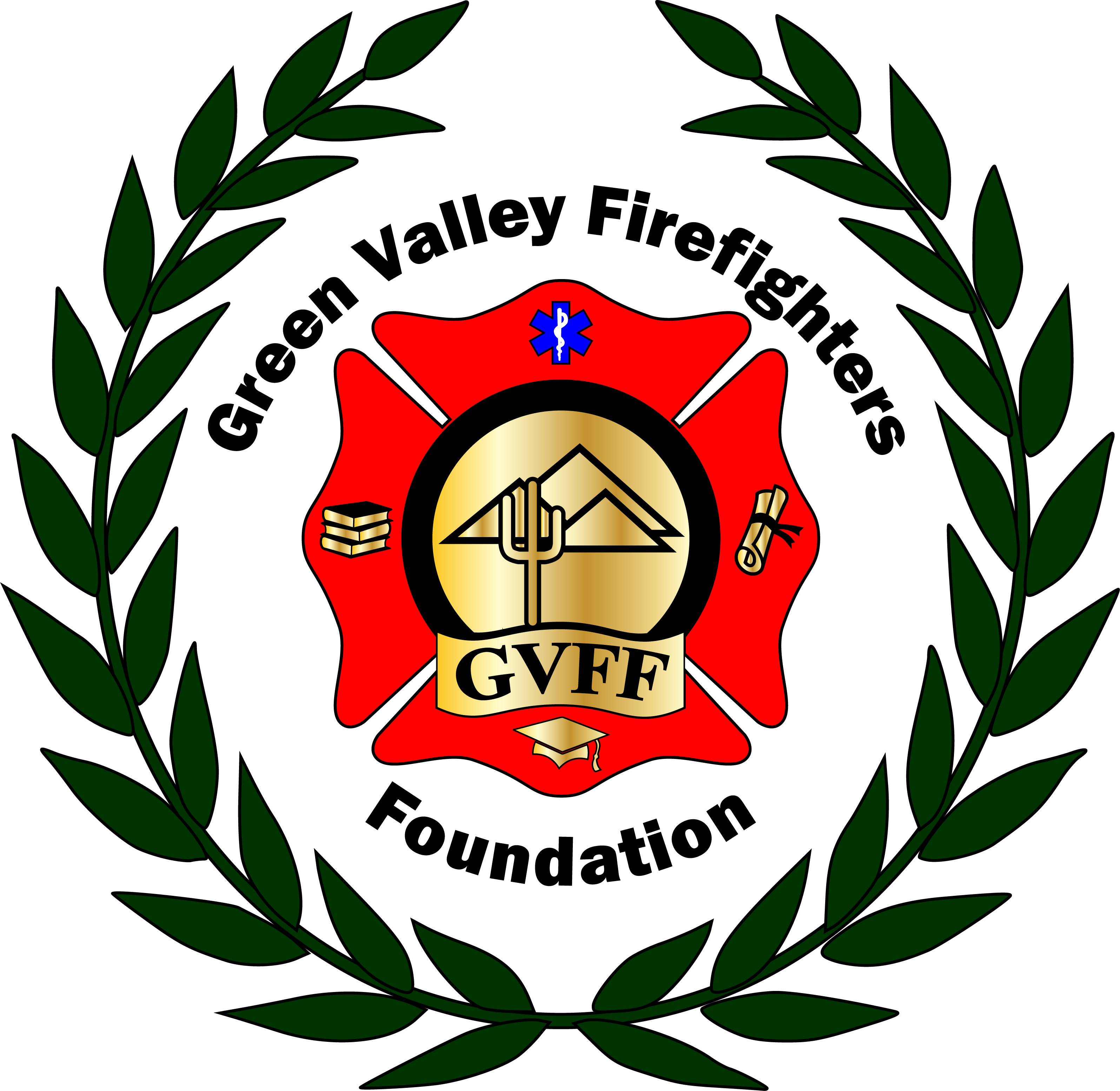 THE GREEN VALLEY FIREFIGHTERS FOUNDATION BOARDOctober 4, 2018,2018 4:30 P.M.The Springs GVRThe meeting was called to order by Vice President Chris Scheller at 4:50 P.M. Present were Chief Wunder, Seth Murzyn, Kristi Kosiorowski, Talia Carey, and Chris Scheller. Taylor Barter called in and joined the meeting at 5:00 P.M.   Minutes- The minutes from the August 23 meeting and September 13 were presented.  Chris Scheller made a motion to approve the minutes as presented. Chief Wunder seconded. All were in favor, and the motion passed.  Financial Report – Chief Wunder advised there was no financial report this meeting, as there have been no major changes to the account. Old Business – None New Business – Discussion and Possible Action re: Scholarships, Chief Wunder made a motion to approve $1000.00 To Mike Downes Jr. for Paramedic reimbursement, $1000.00 to T.J. Lundgren for IT. Grand Canyon University Courses, $600.00 to Austin Roush for State Fire School, with the total being $2600.00 for Fiscal Quarter one. Chris Scheller seconded the motion. All were in favor and the motion passed.  There was discussion of awarding this at the November Board meeting, and inviting the news media.  Discussion and Possible action re:  Ball Location, menu, Quotes, etc. This item was tabled until further research is done on the Springs venue to include pricing for catering. Kristi Kosiorowski will research costs. Chris Scheller had his quote for the Casino and will present for comparison at the next meeting. Discussion and Possible action re: Pickleball date change: A discussion was held regarding a potential date of Jan 19, 20, 2019 due to burnout and proximity to the ball.  Talia Carey motioned for that weekend to be the tournament. Chief Wunder seconded that motion. All were in favor and the motion passed.  Discussion and Possible action re: March 30, 2019 Mardi Gras Ball Emcee & Band, Sponsorship levels–Chris Scheller made a motion to approach Scott Lehman officially. Talia seconded the motion. All were in favor and the motion passed. Chris will set a meeting with him.  Seth Murzyn has discovered the Rezonators (a New Orleans Style Brass Band), and confirmed that they have the date open. They are a 6 Piece Band, with $1200 being a possible price point. Chief Wunder made a motion for Seth to pursue them. Chris seconded the motion. All were in favor and the motion passed. Talia made a motion to adjust the Honorary sponsorship level up to $3000.00 because everyone always grabs that first. Chris Scheller seconded. All were in favor, and the motion passed. Discussion was held about a prominent website feature for all sponsors, and the need to hire a photographer for photos this year. Talia mentioned that we still have Flashbulb photo booth locked in at the same rate for last year as well.   Set Next Meeting Date – The next meeting was set for at HQ Tuesday October the 16th (B Shift) at A fire station TBD.    Adjourn- The meeting was adjourned at 5:51 P.M by Chris Scheller. 